ОЗДОРОВЛЕНИЕ - 2022Члены Профсоюза имеют возможность отдохнуть и получить лечение по льготным профсоюзным путёвкам в Пермском крае со скидкой 20% Реализация путевок для членов профсоюзов производится с предоставлением одного койко-места в стандартном двухместном номере первой  категории на срок от 10 до 14 дней.Путевки приобретаются в течение календарного года, за исключением льготных путевок с 20% скидкой в санаторий «Красный Яр». Данные путевки приобретаются на период с января по май и с сентября по декабрь. Стоимость путевок с 20% скидкой в сутки:на курорте «Ключи» в профсоюзном корпусе «Коралл» с 01 апреля по 19 июня 2022 года - 2560 руб.в санатории «Красный Яр» с 01 апреля по 31 мая 2022 года – 2000 руб.Член первичной профсоюзной организации, желающий приобрести санаторно-курортную путевку должен обратиться с письменным заявлением к председателю профсоюзной организации. Заявление подается в срок не менее, чем за три месяца до предполагаемого начала отдыха. Профсоюзный комитет рассматривает это заявление и принимает соответствующее решение. На основании заявления члена профсоюза профсоюзный комитет подаёт заявку в краевой комитет Профсоюза. Выкупать путёвку необходимо за месяц до заезда в офисе продаж «Ключи» (Комсомольский проспект, 37 вход с левого торца здания,телефон менеджера 212-58-44)Заявка на санаторно – курортное лечение
на курорт «Ключи», санаторий «Красный Яр»_____________________________________________________________________________(наименование профсоюзной организации)Председатель  профсоюзной организации                           ___________________Подпись«Профкурорт» ФНПР  на сегодняшний день объединяет 374 здравницы. Члены профсоюза и члены их семей могут отдохнуть со скидкой 20%  в санаториях и пансионатах в различных регионах РФ.Как правильно выбрать льготную профсоюзную путевку.1. Зайдите на сайт http://www.profkurort.ru/.
2. Выбрать раздел «Программа лояльности для членов профсоюзов».  3. Выбрав необходимый санаторий ознакомиться с предоставляемыми услугами, лечением, питанием, ценами и другой информацией.4. Определившись с датами заезда и  категорией номера, член профсоюза, желающий получить льготную путёвку, подаёт заявление по форме за подписью председателя. Заявка на оздоровление_________________________________________________(наименование профсоюзной организации)Председатель  профсоюзной организации                          ___________________Подпись5. Заявку направить в краевой комитет Профсоюза не позднее четырех месяцев до начала отдыха (заезда) члена профсоюза.Выкупать путёвки необходимо за месяц до заезда в офисе «Пермкурорт»(г. Пермь, ул. Сибирская, 71, телефон менеджера 244-44-40)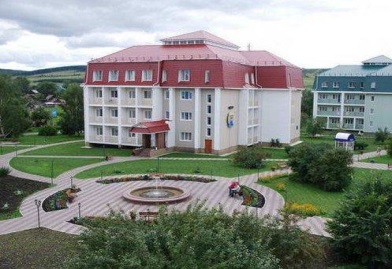 на курорте «Ключи»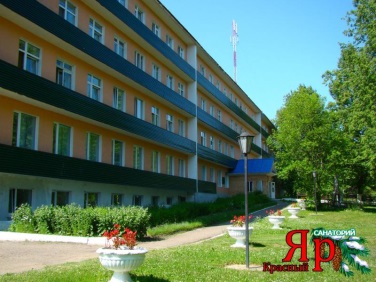 в санатории «Красный Яр»№Санаторно-курортное учреждениеСроки  путевкиКатегория номераЛьгота в %ФИО направляемых, телефонДата рождения1.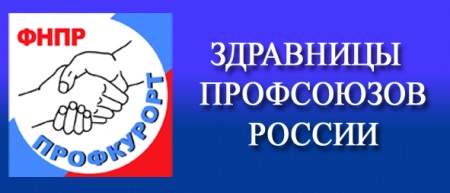 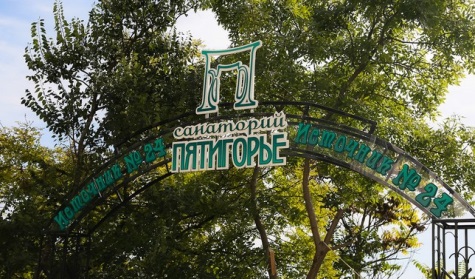 №Ф. И. О. члена профсоюза и членов семьи, если таковые едут с нимчисло, месяц и год рождениякаждогоНазвание санаторно-курортного учреждениядата заездакол-во дней пребыванияУсловия проживания(категория номера)контактный телефон